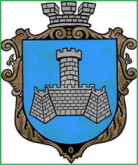 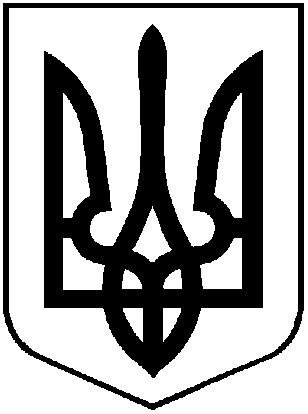 УКРАЇНАХМІЛЬНИЦЬКА МІСЬКА РАДАВІННИЦЬКОЇ ОБЛАСТІВиконавчий комітетР І Ш Е Н Н Я   від  __ _________  2023 року                                                                № _____Про надання дозволу на влаштуванняіндивідуального опалення квартири гр. Русаку Денису Миколайовичу 	Розглянувши заяву гр. Русака Дениса Миколайовича, прож. по вул. Молодіжна, 15 в с. Озера Бучанського району Київської області на влаштування індивідуального опалення квартири по вул. Столярчука, 29, кв. 46 в м. Хмільнику Вінницької області, враховуючи, що в даному житловому будинку більшість квартир облаштована індивідуальним опаленням, керуючись ст. ст. 31, 59 Закону України “Про місцеве самоврядування в Україні”, виконком Хмільницької міської  радиВИРІШИВ1.   Дозволити гр. Русаку Денису Миколайовичу, прож. по по вул. Молодіжна, 15 в с. Озера Бучанського району Київської області на влаштування індивідуального опалення квартири по вул. Столярчука, 29, кв. 46 в м. Хмільнику Вінницької області. 2.   Зобов’язати замовника :2.1 Розробити технічну документацію та погодити її у встановленому законом порядку.2.2 До виконання робіт приступити після отримання дозволу на виконання даних робіт.3. Контроль за виконанням цього рішення покласти на заступника міського голови з питань діяльності виконавчих органів міської ради Сергія РЕДЧИКА.Міський голова                                                          Микола ЮРЧИШИН 